Green Dot InstituteDear Faculty and Staff,Coast Colleges is excited to host Green Dot. What is Green Dot? Green Dot is a bystander intervention program that asks everyone to take action against power-based personal violence. The term "green dot" refers to a single moment in time when someone makes the choice to use their words, actions, or behaviors to make our campus and community safer.We are looking for 12-15 dynamic change agents at Coastline to attend the certification training. Be a change agent and apply today. Applications Due by Tuesday, December 4th,2018.Location: Coast Community College District Board RoomDates: Monday, January 7, 2019 – Thursday, January, 10, 2019Hours: Check in time 8:30 a.m.- 9 a.m.; training 9 a.m.-5 p.m.*Please note that participants must attend all four days of the training to be certified.Please see the attached application for additional information. Additional questions, contact Leighia Fleming, Director of Student Equity & Title IX at lfleming@coastline.edu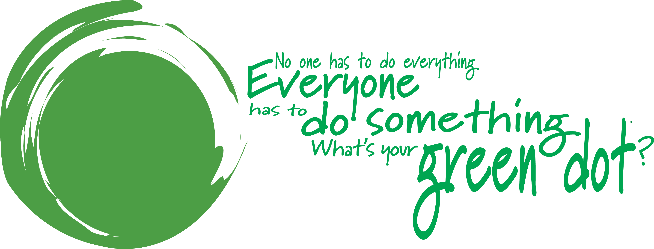 